12-13.04.2022 г. в Кузбасском региональном институте повышения квалификации и переподготовки работников образования в 3-ий раз прошел областной конкурс «Лидеры перемен».Конкурс проводится с целью повышения престижа и формирования позитивного имиджа управленческих кадров, кадрового резерва руководителей образовательных организаций; выявления, развития, поддержки и поощрения талантливых, перспективных руководящих работников образования, обладающих высоким уровнем развития лидерских качеств и управленческих компетенций; содействия распространению опыта эффективного управления и развитию управленческой культуры в образовательных организациях Кемеровской области-Кузбасса.В конкурсе принимали участие руководители, заместители руководителей образовательных организаций Кемеровской области (дошкольного, начального, основного, среднего общего образования, дополнительного образования детей) с опытом управления не менее трех лет.Гурьевский округ представляла Силянкина Анастасия Валерьевна, старший воспитатель Детского сада № 8 «Сказка» города Гурьевска». Из 29 участников всей Кемеровской области – Кузбасса она вошла в десятку лучших и заняла 6 место, за представленный опыт работы управленческой деятельности старшего воспитателя ДОУ.Поздравляем Анастасию Валерьевну с успехом!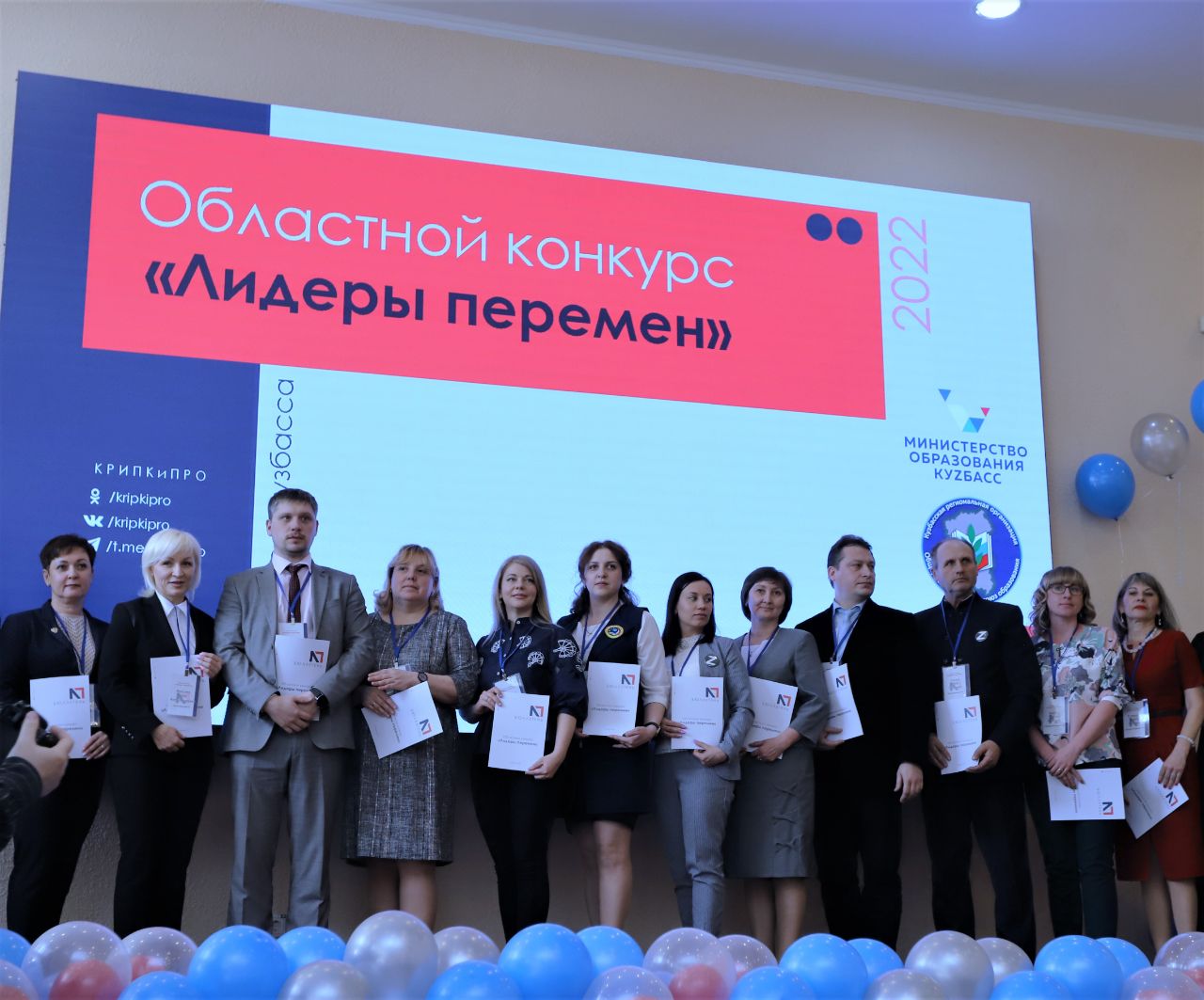 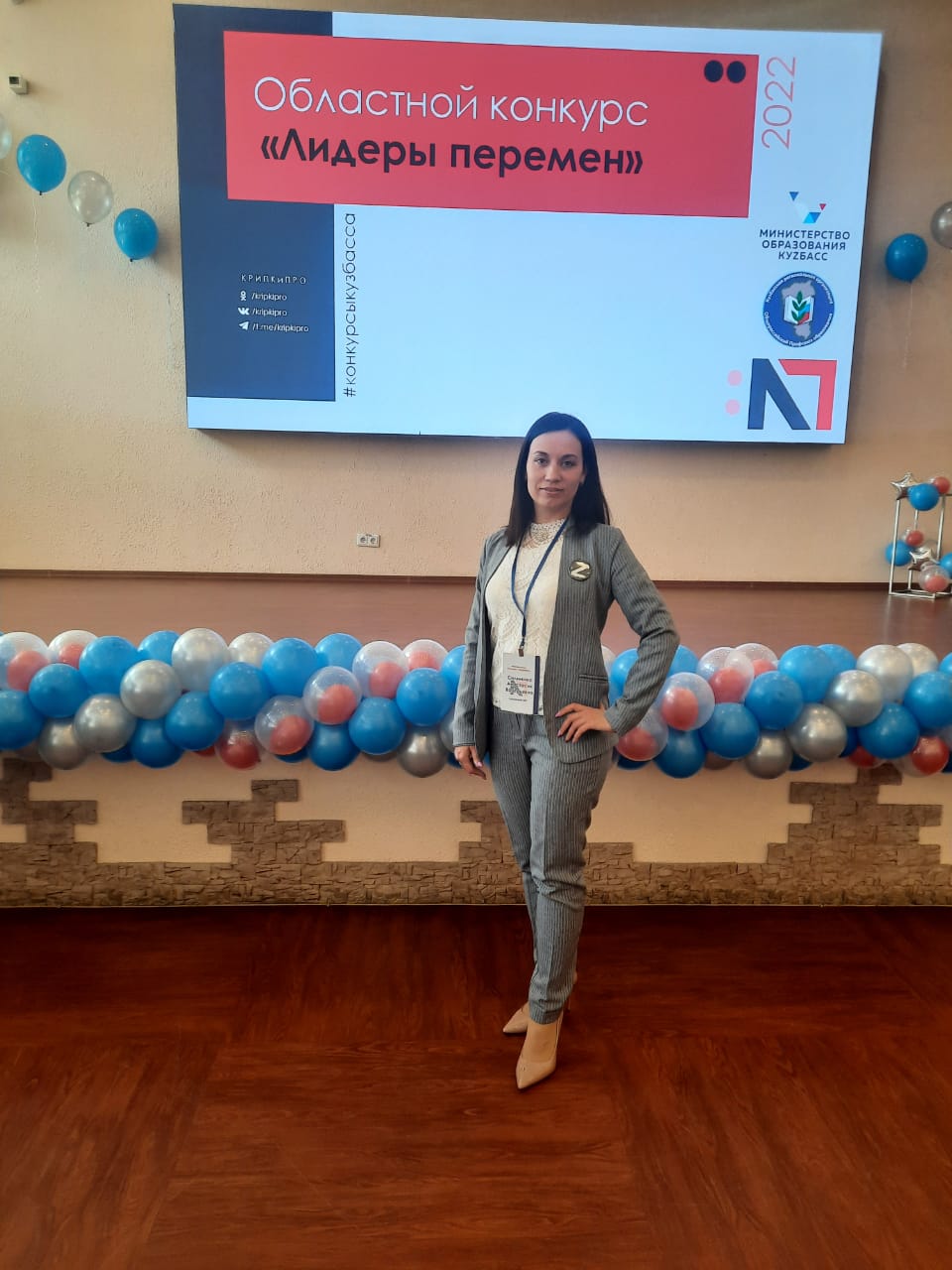 